Консультация для родителей:Уважаемые родители,Наш долг - научить детей помнить и ценить День Победы. Что мы можем для этого сделать?Если у вас есть родные бабушки и дедушки, или знакомые бабушки дедушки, которые жили в те суровые дни, возьмите ребёнка и сходите проведать их! Это доброе дело – и ветерану приятно и урок для маленького человека.Если ваши дедушки и бабушки воевали, покажите правнукам их фотографии,  расскажите их историю. Обязательно возложите цветы у Вечного Огня. Объясните, что означает мемориал Вечный огонь.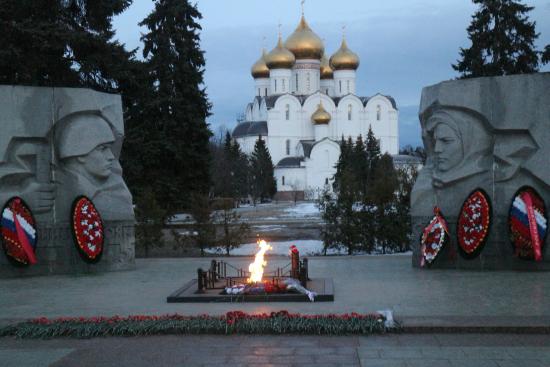 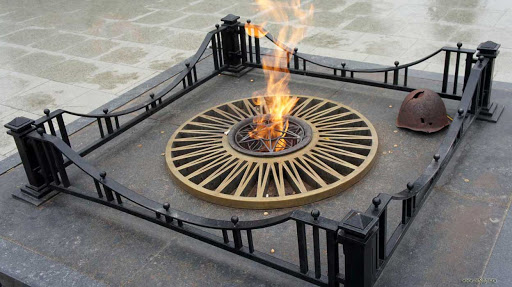 Посмотрите вместе с детьми фильмы о войне. Сопереживайте героям. Обсуждайте смелость и отвагу, и подчеркивайте, что подлость и жестокость – плохие качества. Об этом с современными детьми надо говорить. Они должны понимать, что нельзя унижать человеческое достоинство, избивать, убивать, предавать.Мальчикам будет интересно изучить технику и оружее военных лет. В этом могут помочь энциклопедии, художественная литература, интернет. 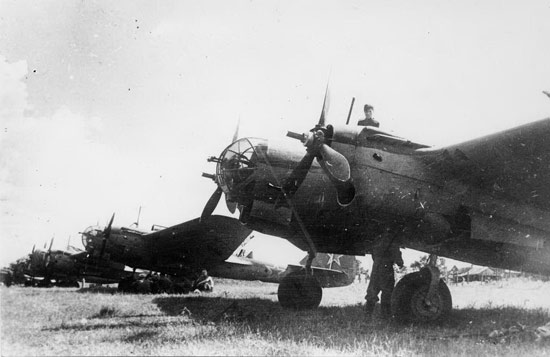 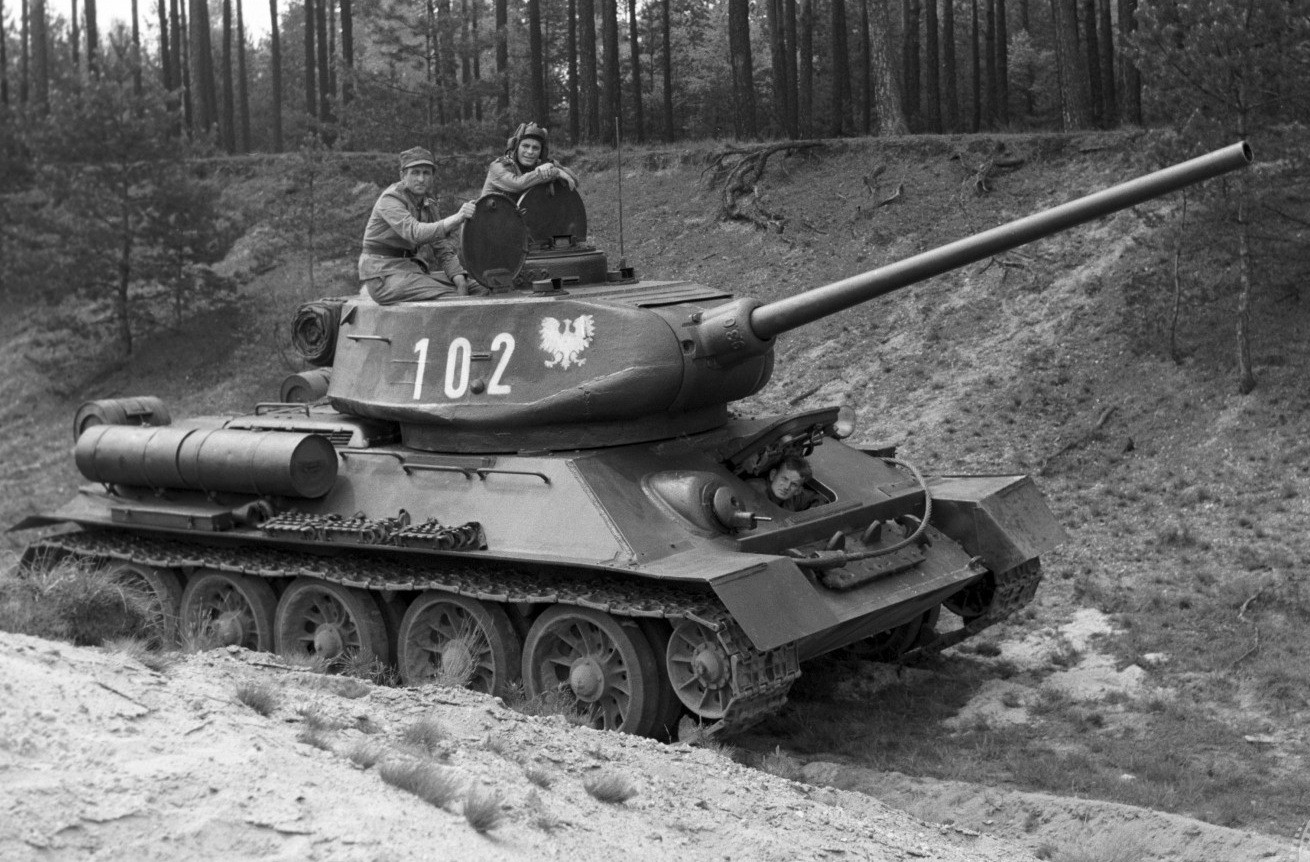 Девочкам можно рассказать о геройских подвигах врачей и жен, которые не только воевали на фронте, но и выживали в трудных условиях, воспитывали детей и помогали партизанам.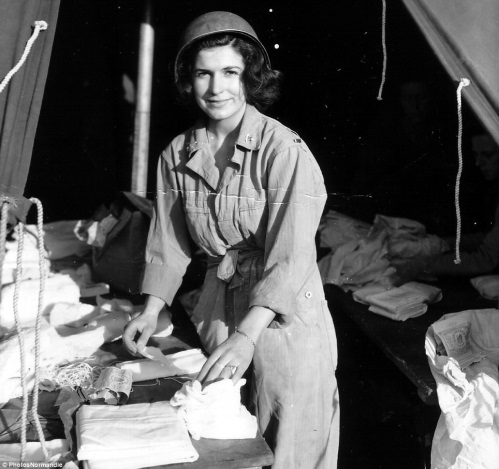 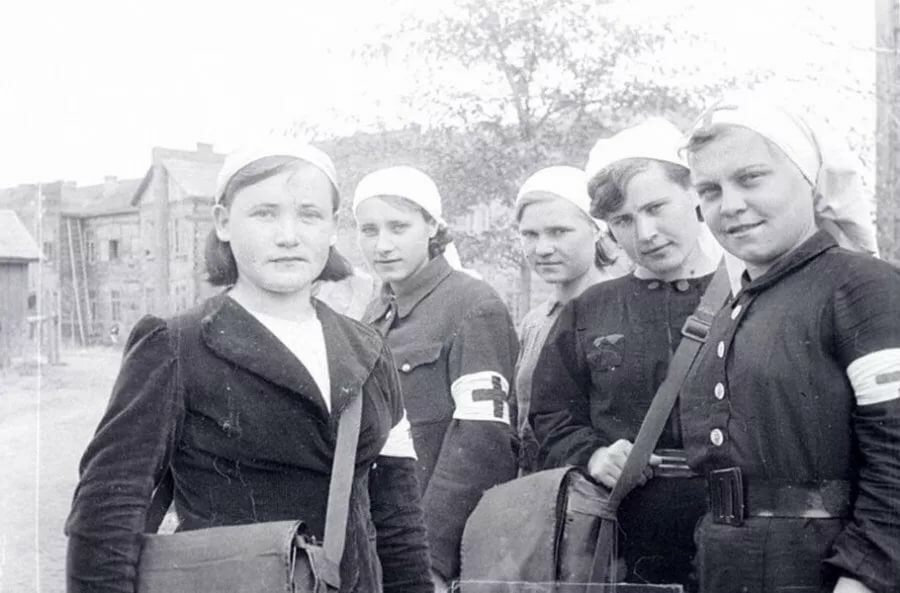 Уважаемые родители, показывайте пример своим детям, как важно помнить подвиги солдат, зачастую совсем юных, отдавших свою жизнь за нашу жизнь и нашу свободу!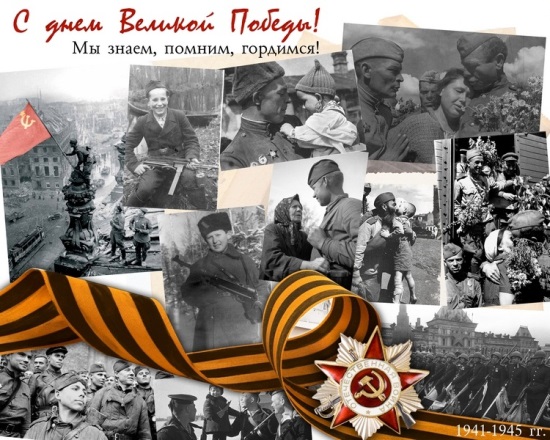 